Partie 1 : la tenue et le comportement professionels :Objectif : connaitre les règles essentielles d’hygiène corporelle et vestimentaire et des points de comportement spécifiques en cuisine.La tenue de cuisine :En cuisine, il est indispensable de respecter un certain nombre de règles d’hygiène corporelle et vestimentaire afin d’assurer une qualité sanitaire aux préparations.La tenue professionnelle de cuisine a évolué, en effet, elle est plus confortable, elle change de couleur, de style mais est dans tous les cas ininflammable, propre et de préférence de couleur claire afin de voir rapidement les tâches ! Cette tenue est obligatoirement portée dans les ateliers mais jamais à l’extérieur.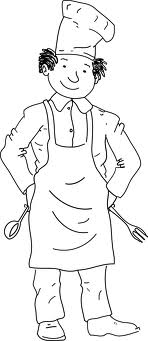 Les règles d’hygiène corporelle et les comportements adaptés au métier :Le métier de cuisinier oblige une hygiène corporelle et vestimentaire impeccable car elle est essentielle pour la sécurité hygiénique des préparations. Des règles simples sont à respecter.Partie 2 : la sécuritéObjectif : prévenir les risques sur le lieu de travail.Interdictions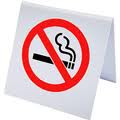 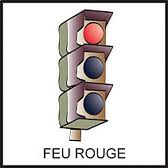 De porter des bijoux,De fumer en cuisine,Utiliser sa tenue en dehors de son travail,Tousser, éternuer au-dessus des aliments, Travailler avec une plaie non soignée et non recouverte d’un doigtier,Goûter avec les doigts.Utiliser des torchonsObligations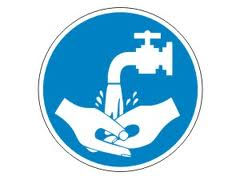 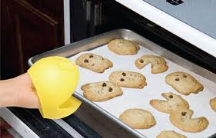 Avoir les mains propres, les ongles courts et brossés,Travailler avec une tenue professionnelle,Utiliser des maniques pour sortir les plats chauds,Utiliser des gants jetables pour la fabrication, le conditionnement préparations froides Utiliser une cuillère pour goûter.RisquesPrévention individuellePrévention collectiveChutesPorter des chaussures de sécurité ;Ne pas courir ;Ne pas encombrer le passage.Avoir un sol antidérapantCoupuresRespecter les procédures d’utilisation du matériel ;Utiliser les protections.Formation du personnelBrûluresUtiliser des gants thermiquesAvoir du matériel aux normesRisques liés à la manutentionAdopter les bonnes postures ;Ne pas porter des charges trop lourdesMettre à disposition les équipements (diable, chariots…)Risques chimiquesRespecter les notices ;Porter des gantsAfficher les procédures de nettoyageRisques électriquesDébrancher les appareils avant de nettoyer ;Ne pas manipuler les appareils électriques les mains mouillées.Appareils aux normes actuellesIncendiesGarder son calmeAfficher les consignes ;Posséder alarme et extincteurs adaptés